Look at the pictures, answer the questions.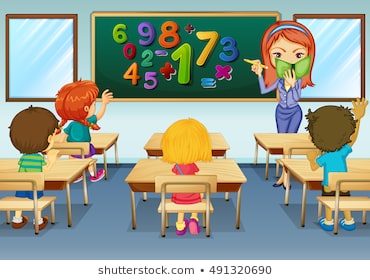 How many students are there?__________________________What color is the board?_________________________How many girls are there?_________________________What color are the desks?_________________________How many books are there?_________________________What color is the book?_________________________Answer Key1. There are 4 students.2.The board is green.3. There are 2 girls4. The desks are brown5. There is one book6. It is greenName: ____________________________    Surname: ____________________________    Nber: ____   Grade/Class: _____Name: ____________________________    Surname: ____________________________    Nber: ____   Grade/Class: _____Name: ____________________________    Surname: ____________________________    Nber: ____   Grade/Class: _____Assessment: _____________________________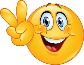 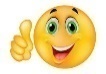 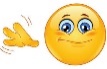 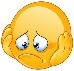 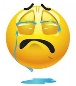 Date: ___________________________________________________    Date: ___________________________________________________    Assessment: _____________________________Teacher’s signature:___________________________Parent’s signature:___________________________